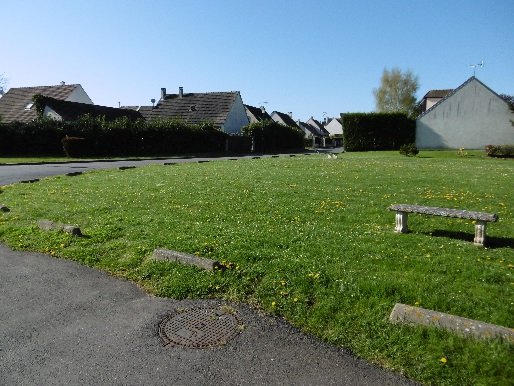 Terrain appartenant à la commune d’Ableiges 95450 situé à la Villeneuve St Martin Prix de vente 130 000.00 € honoraires en sus.Lot C surface : 497 m2 Surface de plancher maximum autorisée : 250 m2Ecole sur place avec accueil périscolaire et centre de loisirs Proche d’une gare RER A Cergy (5mn) – Accès direct à  l’A15Contacter la Mairie : 01 34 66 01 12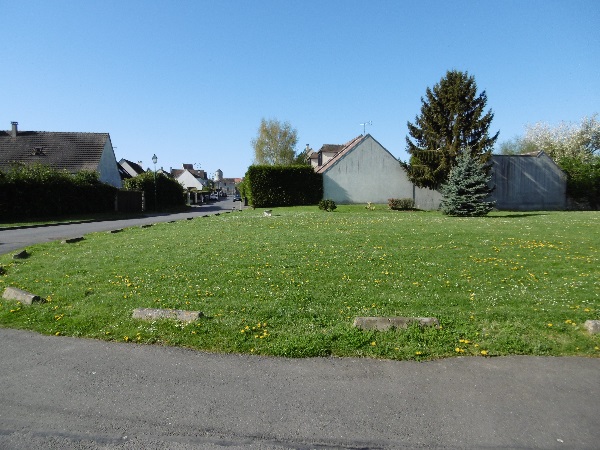 Terrain appartenant à la commune d’Ableiges 95450 situé à la Villeneuve St Martin Prix de vente 130 000.00 € honoraires en sus.Lot D surface : 461 m2 Surface de plancher maximum autorisée : 250m2Ecole sur place avec accueil périscolaire et centre de loisirsProche d’une gare RER A Cergy (5mn) – Accès direct à  l’A15Contacter la Mairie : 01 34 66 01 12